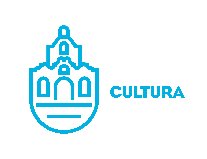 Diciembre   2021Escuela de Artes Plásticas “Ángel Carranza”lun.mar.mié.jue.vie.sáb.dom.12345679:30 hrs. Revisión de inventario con personal de patrimonio.14:30 hrs. Capacitaciones regionales culturales 2021 Hotel GAMA Guadalajara. 08:15 hrs. Capacitaciones regionales culturales 2021 Hotel GAMA Guadalajara.10:00 hrs. Capacitaciones regionales culturales 2021 Hotel GAMA Guadalajara.144813:00 hrs. y 15:30 hrs. Reunión con personal docente.9101112131411:00 hrs. Reunión Dirección de cultura.17:00 hrs. Posada navideña, alumnos de la Escuela de Artes.1516171819202116:00 hrs.  Posada navideña, alumnos de Casa de la Cultura Santa Anita 9:00 hrs. Reunión dirección Dirección de Turismo222324252627282930